Zajęcia korekcyjno-kompensacyjneKlasa: SB IINauczyciel: Dorota KondraciukTemat: Ćwiczenia służące wzbogacaniu słownictwa- krzyżówka z hasłem (o emocjach i uczuciach)Proszę o rozwiązanie poniższej krzyżówki z hasłem odczytując emocje oraz uczucia na ilustracjach i wpisując ich poprawne nazwy we właściwe miejsca.Życzę udaje zabawy.Termin wykonania: 22.06.2020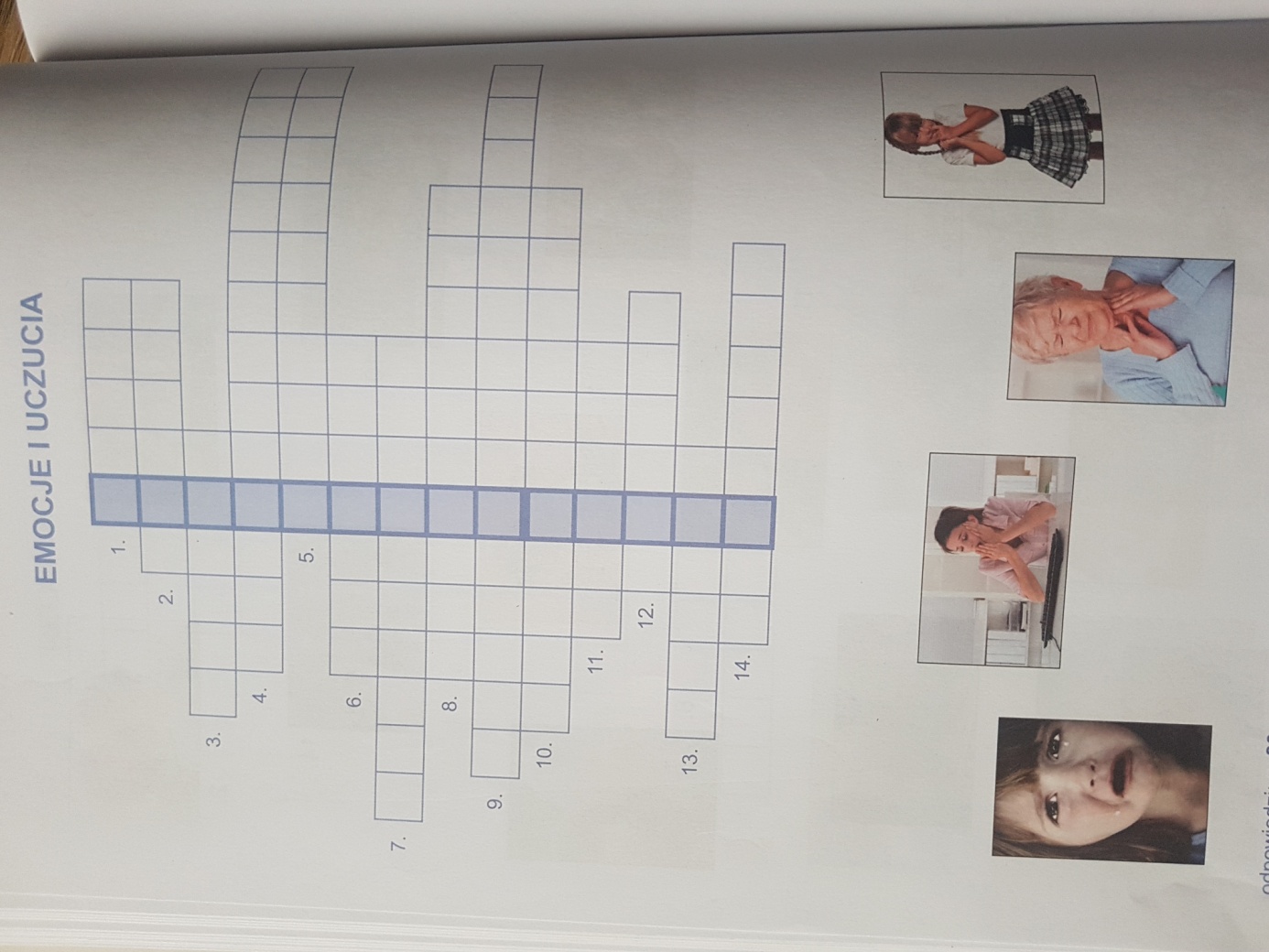 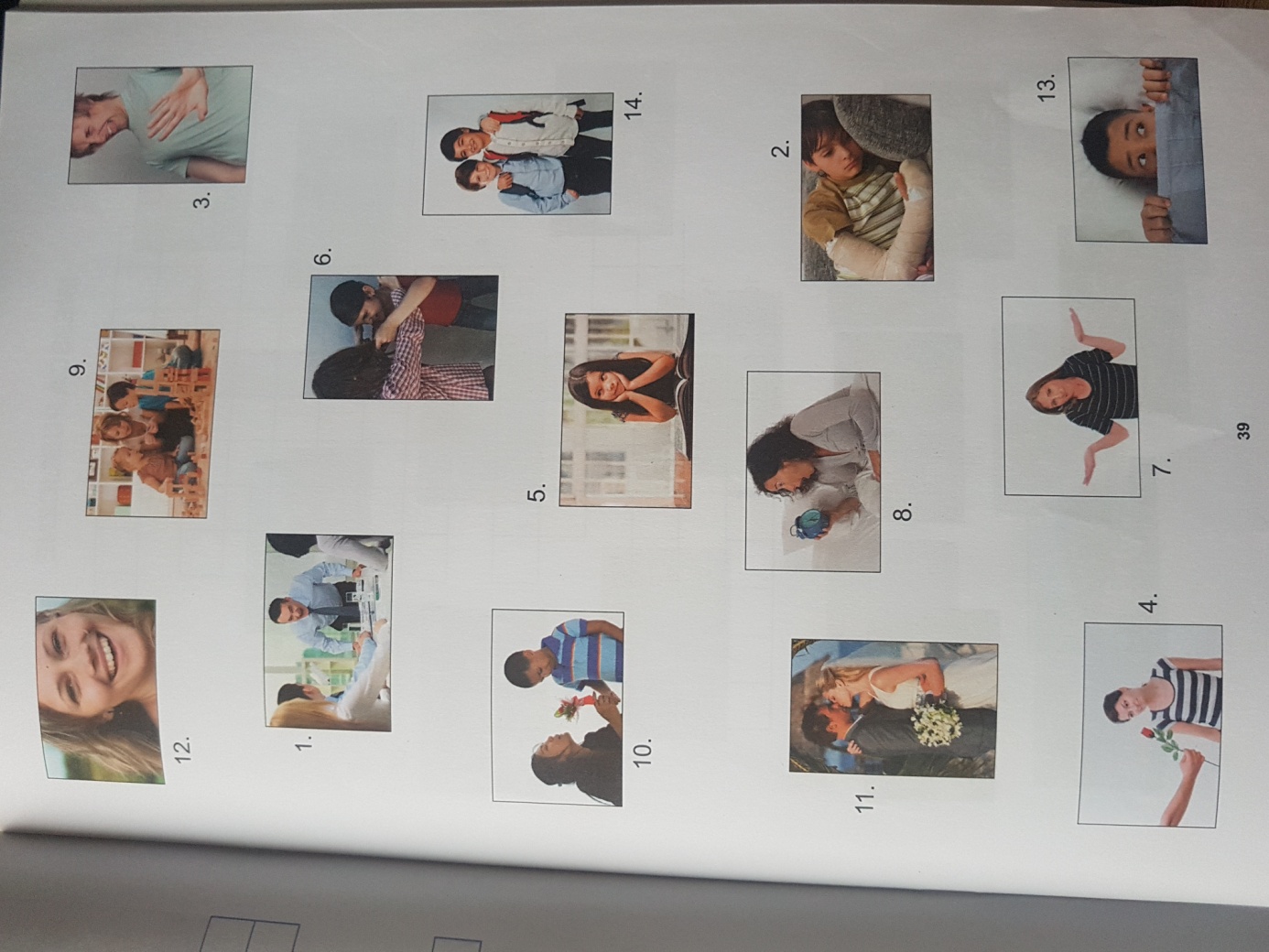 